大工院发[2017]5号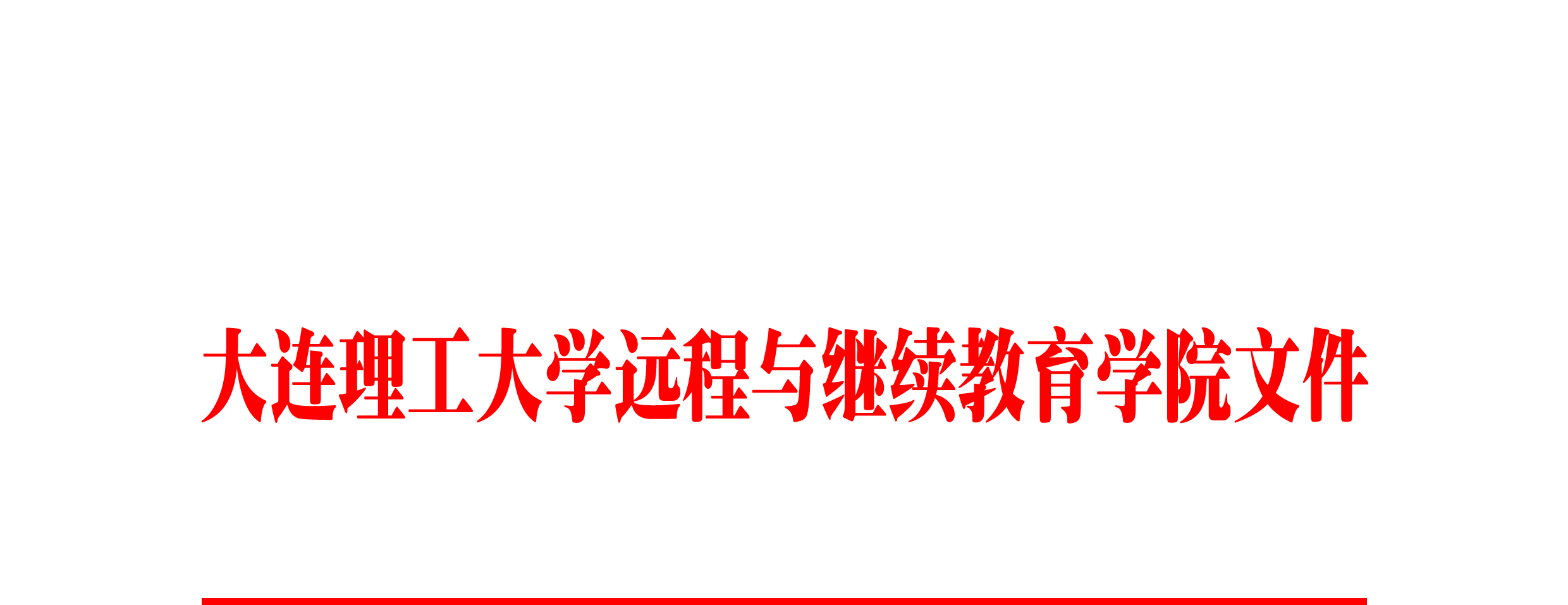 关于2016-2017年度大连理工大学现代远程教育综合奖评选的通知各学习中心：根据《大连理工大学现代远程教育综合奖实施细则》（见附件1），2016-2017年度大连理工大学现代远程教育综合奖评选将于2017年4月27日至5月12日进行。各项安排如下：一、评选委员会主  任：徐佐省副主任：陈斯委  员：卢爽、陶金、郭洁、吕拓夫、周颖宇二、评选流程1.材料递交申报材料报送时间为2017年4月27日至5月4日，拟参评学习中心，须填写相应表格（见附件2、3）并加盖本学习中心依托单位公章，通过电子邮件或传真方式发送至大连理工大学远程与继续教育学院学务中心。2.评选初审2017年5月5日至5月7日，评选委员会对评审材料进行初审，并征求奥鹏远程教育中心及各省级管理中心意见，拟定学习中心入围名单。3.初审结果公示2017年5月8日至5月11日，评选委员会将在大连理工大学远程与继续教育学院网站（www.edlut.com）对入围学习中心名单进行公示。4.评选结果公布2017年5月12日，评选委员会进行最终评选,并在大连理工大学远程与继续教育学院网站公布评选结果。三、评选办法本次评选标准依据《大连理工大学现代远程教育综合奖实施细则》进行。其中，2016-2017年度评选基本条件为：示范学习中心：1609、1703连续两批次启动招生，且每批次招生人数都达到260人或以上，在籍大连理工大学学生人数在1000人以上;优秀学习中心：1609、1703连续两批次启动招生，且每批次招生人数都达到120人或以上，在籍大连理工大学学生人数在600人以上;先进个人：1609、1703连续两批次启动招生并达到开班人数，两批次平均招生人数达到100人，在籍大连理工大学学生人数在500人以上的学习中心推荐。四、联系方式联系地址：大连市西岗区欢胜街1号大连理工大学远程与继续教育学院学务中心邮编：116011联系人：郭洁联系电话：0411-83648202联系传真：0411-83642715电子邮箱：net@dlut.edu.cn附件1：《大连理工大学现代远程教育综合奖实施细则》附件2：《大连理工大学现代远程教育综合奖2016-2017年度评选学习中心参评表》附件3：《大连理工大学现代远程教育综合奖2016-2017年度评选先进个人参评表》大连理工大学远程与继续教育学院二〇一七年四月二十七日大连理工大学远程与继续教育学院2017年4月27日印发附件1:大连理工大学现代远程教育综合奖实施细则第一章总则为鼓励大连理工大学在全国各地授权的学习中心更好地提高教育服务水平，规范招生操作流程和考核标准，表彰和激励在教学支持服务、招生规模、学生管理等各环节中有突出表现的学习中心和相关人员，设立大连理工大学现代远程教育综合奖。大连理工大学现代远程教育综合奖评选工作将本着“公开、公平、公正”的原则进行。第二章奖项设立一、表彰大连理工大学远程与继续教育学院学习中心示范学习中心3至5个优秀学习中心8至10个评选当年度学习中心在招生数量、缴费人数、学生管理、文化建设、办学条件以及支持服务等方面名列前茅者，可被评为示范学习中心或优秀学习中心，并给予适当物质奖励。二、表彰大连理工大学远程与继续教育学院学习中心个人评选当年度学习中心在招生咨询、学生日常管理、学习中心文化建设、教学支持服务等方面有突出表现的学习中心老师可被评为先进个人，并给予适当物质奖励。第三章评选机构设立大连理工大学现代远程教育综合奖评选工作由大连理工大学现代远程教育综合奖评选委员会负责。评选委员会成员由大连理工大学远程与继续教育学院领导及相关工作人员组成。评选委员会负责当年参评学习中心及个人的评选、公示、征求意见以及最终评选和颁奖过程中的联络、服务等工作。第四章申请和评审程序一、评选资格当年经大连理工大学远程与继续教育学院授权招生的学习中心及学习中心相关老师均有参评资格。二、评审流程1．材料递交每年4月中下旬或5月初由各学习中心将评选材料电子版发送至评选委员会，并同时将正式书面材料寄送至评选委员会。2．初审由评选委员会对提交的评审材料进行初审，按要求筛选出学习中心及个人名单，征求奥鹏远程教育中心及各省级管理中心的意见，确定评审结果。3．公示对评审结果进行公示。如对评选结果有异议者，可在公示期内向评选委员会提出书面说明。公示期不少于3天。4．最终评审由评选委员会进行最终评选，确定获奖学习中心及个人名单。5．颁奖由评选委员会确定颁奖时间及地点，并通知获奖学习中心、获奖个人及出席颁奖的相关人员。第五章评审细则一、学习中心评选基本条件1．示范学习中心——符合以下条件的学习中心（1）连续三年规范开展各项工作。（2）招生规模：评选年度连续两季招收大连理工大学学生人数、累计招生规模及在籍大连理工大学学生人数达到当年度示范学习中心评选条件。（3）能规范、严格按照大连理工大学远程与继续教育学院及相关部门各项教学管理和考试管理规定开展相关工作，并获得学生的广泛认可。（4）具备较强的区域影响力，在运营机制以及学习中心的管理模式等方面有创新性改进。（5）学生组织健全完善，积极组织学生参加母校行活动、参与学生论坛，宣传大工网络校园文化。2．优秀学习中心——符合以下条件的学习中心（1）连续两年规范开展各项工作。（2）招生规模：评选年度连续两季招收大连理工大学学生人数、累计招生规模及在籍大连理工大学学生人数达到当年度优秀学习中心评选条件。（3）认真履行教学、考务等支持服务工作，学生满意度高。（4）全年工作无违规行为。（5）学生组织健全完善，积极组织学生参加母校行活动、参与学生论坛，宣传大工网络校园文化。二、个人奖项评选基本条件先进个人——符合以下条件的学习中心相关老师。（1）当年经大连理工大学远程与继续教育学院授权招生，达到评选年度招生规模要求的学习中心工作人员。（2）政治思想好，热心教育事业，工作责任心强，关心学生，及时解决学生的问题和咨询，努力做好各项招生及学习支持服务工作，受到学生欢迎和尊敬者。（3）热心现代远程教育事业，熟练掌握现代远程教育各环节、流程，并为学院现代远程教育做出贡献者。（4）在现代远程教育方面做出了一定的理论和实践成果者，或其它方面有突出贡献者。三、考评具体指标考评具体指标由硬件设施情况、提供教学服务支持的情况、评选年度招生实际交费人数、学生满意度、统考通过率、组织各项考试的情况、配合学院工作的情况等组成，不设并列。每年评选指标由当年评选委员会根据当年情况具体制定。四、评选说明评选采用百分制，由各位评委对以上各指标分别评分，各项分数之和为该评委对该参评学习中心及参评个人的最终评分。各评委分数之和为该参评学习中心及参评个人的最终成绩，以此成绩对参评学习中心进行排序。第六章其它本细则解释权归大连理工大学远程与继续教育学院。大连理工大学远程与继续教育学院2017年4月修订附件2：大连理工大学现代远程教育综合奖2016-2017年度评选学习中心参评表附件3：大连理工大学现代远程教育综合奖2016-2017年度评选先进个人参评表学习中心名称学习中心名称负责人姓名负责人姓名电话邮箱　联系人姓名联系人姓名电话邮箱　序号考核点考核明细实施情况（可另附页）实施情况（可另附页）实施情况（可另附页）实施情况（可另附页）1硬件设施情况（20分）计算机配置和数量1硬件设施情况（20分）实验实习条件1硬件设施情况（20分）网络与传输条件2提供教学服务支持情况（20分）管理人员技术人员辅导教师2提供教学服务支持情况（20分）学习资源提供情况2提供教学服务支持情况（20分）咨询服务2提供教学服务支持情况（20分）辅导答疑2提供教学服务支持情况（20分）实践教学2提供教学服务支持情况（20分）教学计划执行情况2提供教学服务支持情况（20分）学生满意度3年度招生情况（2016秋季及2017春季）（20分）招生咨询3年度招生情况（2016秋季及2017春季）（20分）招生咨询3年度招生情况（2016秋季及2017春季）（20分）招生人数3年度招生情况（2016秋季及2017春季）（20分）交费情况4各项考试组织情况（20分）考务环节4各项考试组织情况（20分）考务环节4各项考试组织情况（20分）考场纪律4各项考试组织情况（20分）考场纪律4各项考试组织情况（20分）网络统考5配合学院各项工作情况（20分）配合学院工作情况5配合学院各项工作情况（20分）学生组织建设学习中心依托建设单位意见学习中心依托建设单位意见学习中心依托建设单位意见依托建设单位负责人（签名）：________________（单位印章）年月日依托建设单位负责人（签名）：________________（单位印章）年月日依托建设单位负责人（签名）：________________（单位印章）年月日依托建设单位负责人（签名）：________________（单位印章）年月日评委会意见评委会意见评委会意见评委会主任（签名）：________________年月日评委会主任（签名）：________________年月日评委会主任（签名）：________________年月日评委会主任（签名）：________________年月日学习中心名称参评人姓名电话邮箱　负责人姓名电话邮箱　参评人自述参评人自述参评人自述参评人自述参评人自述参评人自述参评人自述自述内容要求1	参评人学习中心本年度各批次招生人数及在籍生总人数2	参评人负责工作情况，获奖情况，突出事迹等3	对大连理工大学现代远程教育的意见、建议4	字数500-1000字，超过规定字数，可加附页自述内容要求1	参评人学习中心本年度各批次招生人数及在籍生总人数2	参评人负责工作情况，获奖情况，突出事迹等3	对大连理工大学现代远程教育的意见、建议4	字数500-1000字，超过规定字数，可加附页自述内容要求1	参评人学习中心本年度各批次招生人数及在籍生总人数2	参评人负责工作情况，获奖情况，突出事迹等3	对大连理工大学现代远程教育的意见、建议4	字数500-1000字，超过规定字数，可加附页自述内容要求1	参评人学习中心本年度各批次招生人数及在籍生总人数2	参评人负责工作情况，获奖情况，突出事迹等3	对大连理工大学现代远程教育的意见、建议4	字数500-1000字，超过规定字数，可加附页自述内容要求1	参评人学习中心本年度各批次招生人数及在籍生总人数2	参评人负责工作情况，获奖情况，突出事迹等3	对大连理工大学现代远程教育的意见、建议4	字数500-1000字，超过规定字数，可加附页自述内容要求1	参评人学习中心本年度各批次招生人数及在籍生总人数2	参评人负责工作情况，获奖情况，突出事迹等3	对大连理工大学现代远程教育的意见、建议4	字数500-1000字，超过规定字数，可加附页自述内容要求1	参评人学习中心本年度各批次招生人数及在籍生总人数2	参评人负责工作情况，获奖情况，突出事迹等3	对大连理工大学现代远程教育的意见、建议4	字数500-1000字，超过规定字数，可加附页学习中心依托建设单位对参评教师评语（100字左右）学习中心依托建设单位对参评教师评语（100字左右）依托建设单位负责人（签名）：________________（单位印章） 年  月  日依托建设单位负责人（签名）：________________（单位印章） 年  月  日依托建设单位负责人（签名）：________________（单位印章） 年  月  日依托建设单位负责人（签名）：________________（单位印章） 年  月  日依托建设单位负责人（签名）：________________（单位印章） 年  月  日评委会意见评委会意见评委会主任（签名）：________________年月日评委会主任（签名）：________________年月日评委会主任（签名）：________________年月日评委会主任（签名）：________________年月日评委会主任（签名）：________________年月日